НАЦІОНАЛЬНА АКАДЕМІЯ ПЕДАГОГІЧНИХ НАУК УКРАЇНИВІДДІЛЕННЯ ПСИХОЛОГІЇ, ВІКОВОЇ ФІЗІОЛОГІЇ ТА ДЕФЕКТОЛОГІЇ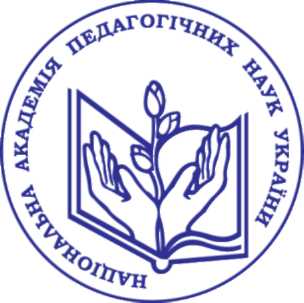 ПРОГРАМАМЕТОДОЛОГІЧНОГО СЕМІНАРУ«Особистість в умовах кризових викликів сучасності»24 березня 2016 рокум. КиївОрганізаційний комітет семінаруКремень Василь Григорович – президент НАПН  України (голова)Луговий Володимир Іларіонович – перший віце-президент НАПН     України (заступник голови)Гуржій Андрій Миколаєвич – віце-президент НАПН УкраїниМаксименко Сергії Дмитрович – академік-секретар Відділення           психології, вікової фізіології та дефектології НАПН   УкраїниСлюсаревський Микола Миколайович – директор Інституту          соціальної та політичної психології НАПН УкраїниЗасенко В’ячеслав Васильович – директор Інституту спеціальної          педагогіки НАПН УкраїниПанок Віталій Григорович – директор Українського НМЦ практичної психології та соціальної роботи НАПН УкраїниГуменюк Галина Вадимівна – вчений секретар Відділення психології, вікової фізіології та дефектології НАПН УкраїниРегламент роботи 10.00 – 13.00 Пленарне засідання13.00 – 14.00 Перерва на обід14.00 – 17.00 Секційні засіданняДоповідь на пленарному засіданні – до 20 хв.Доповіді на секційних засіданнях – до 10 хв.Обговорення доповідей та виступів – до 5 хв.Місце проведення пленарного засідання м. Києв, вул. Січових Стрільців 52-Д, актова зала Інституту педагогіки НАПН України Місце проведення секційних засіданьСекція 1 – конференц-зала Президії НАПН УкраїниСекція 2 – корпус 3 УМО НАПН Українию, актова залаСекція 3 – корпус Президії НАПН України, ауд. 411Секція 4 – корпус Президії НАПН України, ауд. 409Секція 5 – корпус Президії НАПН України, ауд. 408ПЛЕНАРНЕ ЗАСІДАННЯ10.00 – 13.00Відкриття методологічного семінаруКремень Василь Григорович, президент НАПН України, дійсний член НАН і НАПН України, доктор філософських наук, професор:Вітальне слово Максименко Сергій Дмитрович, академік-секретар Відділення психології, вікової фізіології та дефектології НАПН України, директор Інституту психології імені Г.С. Костюка НАПН України, дійсний член НАПН України, доктор психологічних наук, професор: Особистість як суб’єкт подолання кризових станівСлюсаревський Микола Миколайович, директор Інституту соціальної та політичної психології НАПН України, член-кореспондент НАПН України, кандидат психологічних наук:Стан і динаміка громадської думки та психоемоційної сфери суб’єктів освіти на звільнених територіях ДонбасуБалл Георгій Олексійович, завідувач лабораторії методології і теорії психології Інституту психології імені Г.С. Костюка НАПН України, член-кореспондент НАПН України, доктор психологічних наук, професор:Загальнотеоретичні положення психології в аналізі поведінки у складних соціальних ситуаціяхБондаренко Олександр Федорович, завідувач кафедри психології Київського національного лінгвістичного університету, член-кореспондент НАПН України, доктор психологічних наук, професор:Виклики сучасної психології особистостіТитаренко Тетяна Михайлівна, завідувач лабораторії соціальної психології особистості Інституту соціальної та політичної психології НАПН України, член-кореспондент НАПН України, доктор психологічних наук, професор:Можливості підтримання та відновлення психологічного здоров’я особистості в умовах довготривалої травматизаціїПанок Віталій Григорович, директор Українського НМЦ практичної психології та соціальної роботи НАПН України, доктор психологічних наук, професор:Механізм розвитку особистості у вимірах прикладної психологіїКлименко Віктор Васильович, головний науковий співробітник лабораторії вікової психофізіології Інституту психології імені Г.С. Костюка НАПН України, доктор психологічних наук, професор:Кризові виклики психофізіологічним ресурсам особистостіКобильченко Вадим Володимирович, провідний науковий співробітник лабораторії тифлопедагогіки Інституту спеціальної педагогіки НАПН України, доктор психологічних наук, старший науковий співробітник:Поліфакторна депривація особистісного розвитку дітей з порушеннями зоруЛавріненко Олександр Андрійович, завідувач відділу змісту і технологій навчання дорослих Інституту педагогічної освіти і освіти дорослих НАПН України, доктор педагогічних наук, професор: Розвиток творчої особистості вчителя в умовах суспільної кризиАлєксєєнко Тетяна Федорівна, завідувач лабораторії соціальної педагогіки Інституту проблем виховання НАПН України, кандидат педагогічних наук, старший науковий співробітник:Соціально-педагогічні детермінанти особистісного дозрівання дітей та молоді в умовах кризових викликівКісарчук Зоя Григорівна, завідувач лабораторії консультативної психології та психотерапії Інституту психології імені Г.С. Костюка НАПН України, кандидат психологічних наук, старший науковий співробітник:Основні напрями психологічної допомоги постраждалим унаслідок психотравмівних подій в Кризовому центрі медико-психологічноі допомоги Інституту психологіі імені Г.С. Костюка НАПН УкраїниСЕКЦІЙНІ ЗАСІДАННЯ14.00 – 17.00Секція 1. Теоретико-методологічні проблеми розвитку і саморозвитку особистості в умовах кризових викликів сучасностіКерівники секції: заступник директора з науково-дослідної роботи Інституту психології імені Г.С. Костюка НАПН України, дійсний член НАПН України,  доктор психологічних наук, професор Наталія Василівна Чепелєва; завідувач лабораторії сучасних інформаційних технологій навчання Інституту психології імені Г.С. Костюка НАПН України, член-кореспондент НАПН України,  доктор психологічних наук, професор Марина Лазарівна Смульсон.Секретар секції: провідний науковий співробітник лабораторії когнітивної психології Інституту психології імені Г.С. Костюка НАПН України, кандидат філологічних наук Ольга Олександрівна Зарецька. Моляко Валентин Олексійович, завідувач лабораторії психології творчості Інституту психології імені Г.С. Костюка НАПН України, дійсний член НАПН України, доктор психологічних наук, професор:Актуальні психологічні проблеми творчого сприйманняЧепелєва Наталія Василівна, заступник директора з науково-дослідної роботи Інституту психології імені Г.С. Костюка НАПН України, дійсний член НАПН України, доктор психологічних наук, професор:Самопроектування особистості у кризових життєвих обставинахСмульсон Марина Лазарівна, завідувач  лабораторії сучасних  інформаційних технологій навчання Інституту психології імені Г.С. Костюка НАПН України,  член-кореспондент НАПН України доктор психологічних наук, професор:Антикризовий потенціал розвитку інтелектуЯценко Тамара Семенівна, завідувач кафедри глибинної корекції і психолого-соціальної реабілітації Черкаського національного університету ім. Б. Хмельницького, дійсний член НАПН України, доктор психологічних наук, професор;Поляничко Олена Миколаївна, доцент кафедри фізичного виховання Київського університету ім. Бориса Гринченка, кадидат психологічних наук, доцент;Педченко Олександра Віталіївна, доцент кафедри глибинної корекції і психолого-соціальної реабілітації Черкаського національного університету ім. Б. Хмельницького, кадидат психологічних наук: Психодинамічна методологія пізнання психіки суб’єктаГоворун Тамара Василівна, головний науковий співробітник лабораторії організаційної та соціальної психології Інституту психології імені Г.С. Костюка НАПН України, доктор психологічних наук, професор:Гендерний аспект економічного самовизначення молодих українцівЗавгородня Олена Василівна, старший науковий співробітник лабораторії методології і теорії психології Інституту психології імені Г.С. Костюка НАПН України, доктор психологічних наук, старший науковий співробітник:Історико-культурні аспекти розвитку особистості дитини Кокун Олег Матвійович, заступник директора з науково-інноваційної роботи Інституту психології імені Г.С. Костюка НАПН України, доктор психологічних наук, професор: Проблема професійного самоздійснення особистості в умовах кризових викликів сучасностіОрлов Валерій Федорович, науковий співробітник лабораторії професійної кар'єри Інституту професійно-технічної освіти НАПН України, доктор педагогічних наук, професор:Кар’єрний розвиток особистості в умовах кризових викликів сучасностіСердюк Людмила Захарівна, завідувач лабораторії психології особистості імені П.Р.Чамати Інституту психології імені Г.С. Костюка НАПН України, доктор психологічних наук, професор:Психологічні проблеми самодетермінації розвитку особистості у кризовому сусільствіЯблонська Тетяна Миколаївна, старший науковий співробітник лабораторії психології особистості ім. П.Р. Чамати Інституту психології імені Г.С. Костюка НАПН України, доктор психологічних наук, старший науковий співробітник:Проблема самовдосконалення особистості як предмет наукового дослідженняЯгупов Василь Васильович, провідний науковий співробітник, лабораторія дистанційного професійного навчання Інституту професійно-технічної освіти НАПН України, доктор педагогічних наук, професор:Професійний розвиток особистості фахівцяАлєксєєва Світлана Володимирівна, старший науковий співробітник лабораторії професійної кар’єри ІПТО НАПН України, кандидат педагогічних наук, старший науковий співробітник:Підходи фасілітації і конгруентності у підготовці майбутніх фахівців до розвитку професійної кар’єри в умовах кризових викликів сучасностіБастун Наталія Анатоліївна, провідний науковий співробітник лабораторії теорії та методології психології Інституту психології імені Г.С. Костюка НАПН України, кандидат психологічних наук:Зміни наукового дискурсу: розуміння природи психотравми та її наслідків Бочаріна Наталія Олексіївна, доцент кафедри практичної психології ДВНЗ «Переяслав-Хмельницький державний педагогічний університет ім. Григорія Сковороди», кандидат психологічних наук, доцент:Проблема батьківського ставлення як чинника особистісного розвитку підлітківБутенко Володимир Григорович, професор кафедри загально правових та соціально-гуманітарних дисциплін Херсонського факультету Одеського державного університету внутрішніх справ:Психолого-педагогічні аспекти розвитку особистості майбутніх правоохоронців в сучасних умовахВовчик-Блакитна Олена Олександрівна, провідний науковий співробітник лабораторії екологічної психології Інституту психології імені Г.С. Костюка НАПН України, кандидат психологічних наук, старший науковий співробітник:Акценти самовиховання оптимізму особистості Губенко Олександр Володимирович, старший науковий співробітник Інституту психології імені Г.С. Костюка НАПН України, кандидат психологічних наук, доцент:Особистість в умовах нормативної кризи  суспільстваГуменюк Галина Вадимівна, старший науковий співробітник лабораторії вікової психофізіології Інституту психології імені Г.С. Костюка НАПН України, кандидат психологічних наук, доцент:Аксіогенез особистості в умовах ризикогенності українського суспільстваЗазимко Оксана Володимирівна, старший науковий співробітник лабораторії когнітивної психології Інституту психології імені Г.С. Костюка НАПН України, кандидат психологічних наук, доцент:Процеси прийняття та емансипування у саморозвитку особистостіЗакатнов Дмитро Олексійович, завідувач лабораторії професійної кар'єри Інституту професійно-технічної освіти НАПН України, кандидат педагогічних наук, старший науковий співробітник:Кар’єрне консультування як засіб забезпечення професійної мобільності особиЗливков Валерій Лаврентійович, провідний науковий співробітник лабораторії методології та теорії психології Інституту психології імені Г.С. Костюка НАПН України, кандидат психологічних наук, доцент:Криза автентичності особистості у контексті цивілізаційних викликів сьогоденняКапустюк Олена Миколаївна, старший науковий співробітник лабораторії психології навчання імені І.О. Синиці Інституту психології імені Г.С. Костюка НАПН України, кандидат психологічних наук, старший науковий співробітникІндивідуальний психологічний простір суб’єкта сімейних відносин як його особистісна зона свободиКоваленко-Кобилянська Ірина Генріхівна, провідний науковий співробітник лабораторії сучасних інформаційних технологій навчання Інституту психології імені Г.С. Костюка НАПН України, кандидат психологічних наук:Інтелектуальній ресурс людини похилого віку як складова частина антикризового потенціалу суспільстваКопилов Сергій Олегович, старший науковий співробітник лабораторії методології і теорії психології Інституту психології імені Г.С. Костюка НАПН України, кандидат філологічних наук: Автентичність фахівця у кризовому суспільствіМузика Олександр Леонідович, завідувач лабораторії психології обдарованості Інституту психології імені Г.С. Костюка НАПН України, кандидат психологічних наук, професор:Ціннісна підтримка розвитку особистості в кризових життєвих ситуаціяхРосійчук Тетяна Анатоліївна, старший науковий співробітник лабораторії методології і теорії психології Інституту психології імені  Г.С. Костюка НАПН України, кандидат психологічних наук:Криза школи між двома визначеннями психологічного розвиткуСлободяник Наталія Володимирівна, старший науковий співробітник лабораторії психології навчання імені І.О. Синиці Інституту психології імені Г.С. Костюка НАПН України, кандидат психологічних наук, старший науковий співробітник:Становлення особистості сучасного старшокласника: ціннісно-орієнтаційний портретТерещук Ангеліна Дмитрівна; провідний науковий співробітник лабораторії загальної психології та історії психології імені В.А. Роменця Інституту психології імені Г.С. Костюка НАПН України, кандидат психологічних наук, старший науковий співробітник:Теоретико-методологічні проблеми емоційного розвитку особистості в умовах кризових викликів сучасностіЧиханцова Олена Анатоліївна, старший науковий співробітник лабораторії психології особистості імені П.Р. Чамати Інституту психології імені Г.С. Костюка НАПН України, кандидат психологічних наук:Життєстійкість як чинник збереження психічного здоров’яШиловська Олена Миколаївна, старший науковий співробітник лабораторії когнітивної психології Інституту психології імені Г.С. Костюка НАПН України, кандидат психологічних наук:Самоприйняття як передумова розвитку здатності молодшого школяра до самопроектуванняГудiнова Iрина Леонiдiвна, науковий співробітник лабораторії когнітивної психології Інституту психології імені Г.С. Костюка НАПН України:Самопроектування як захисна функція від депресивних станівДзвоник Галина Петрівна, науковий співробітник лабораторії вікової психофізіології Інституту психології імені Г.С. Костюка НАПН України:  Аналіз емоційної стійкості як чинника  професійного самоздійснення фахівця в умовах кризових викликів сучасностіІльїна Оксана Василівна, викладач кафедри ортопедагогіки та реабілітології факультету корекційної педагогіки та психології Національного педагогічного університету імені  М.П. Драгоманова:Особистість ортопедагога (корекційного педагога) в умовах сучасної корекційно-реабілітаційної роботи  Некрут Тетяна Володимирівна, пошукувач кафедри глибинної корекції та психолого-соціальної реабілітації Черкаського національного університету ім. Богдана ХмельницькогоГлибинно-психологічна сутність особистісної проблеми суб'єкта з обмеженими можливостями здоров'яОрішко Наталія Костянтинівна, науковий кореспондент лабораторії розвитку особистості ім. П.Р. Чамати Інституту психології імені Г.С. Костюка НАПН України: Психологічні умови активізації процесу самовдосконалення особистості в юнацькому віціПастушенко Валентина Семенівна, науковий співробітник лабораторії психології навчання імені І.О. Синиці Інституту психології імені Г.С. Костюка НАПН України:Психологічні особливості дослідження самопрезентаційної поведінки дітей 9-10 років Чанцева-Коваленко Олена Миколаївна, аспірант Інституту психології імені Г.С. Костюка НАПН України: Вплив батьківських стосунків на особистісний розвиток підлітків та юнаківСекція 2.Особистість і спільнота в екстремальних умовах та кризових ситуаціяхКерівники секції: директор Інституту соціальної та політичної психології НАПН України, член-кореспондент НАПН України, кандидат психологічних наук Микола Миколаєвич Слюсаревський; завідувач лабораторії моніторингу суспільно-політичних процесів Інституту соціальної та політичної психології НАПН України, доктор наук з державного управління, доцент Олена Володимирівна Суший.Секретар секції: старший науковий співробітник лабораторії психології малих груп і міжгруповіих відносин Інституту соціальної та політичної психології НАПН України, кандидат психологічних наук, старший науковий співробітник Лідія Георгіївна Чорна.Моляко Валентин Олексійович, завідувач лабораторії психології творчості Інституту психології імені Г.С. Костюка НАПН України, дійсний член НАПН України, доктор психологічних наук, професор;Кокарєва Марія Володимирівна, старший науковий співробітник лабораторії психології творчості Інституту психології імені Г.С. Костюка НАПН України, кандидат психологічних наук;Найдьонова Любов Михайлівна, старший науковий співробітник лабораторії психології творчості Інституту психології імені Г.С. Костюка НАПН України, кандидат психологічних наук;Кіричевська Елеонора Всеволодівна, науковий співробітник лабораторії психології творчості Інституту психології імені Г.С. Костюка НАПН України, кандидат психологічних наук:Творчі функції перцепції в умовах інформаційної насиченостіУдод Олександр Андрійович, завідувач відділом української історіографії Інституту історії України НАН України, член-кореспондент НАПН України, доктор історичних наук, професор: Особистість історика як публічного інтелектуала в кризових умовах: мотиви діяльності та соціальні функціїГорностай Павло Петрович, завідувач лабораторії психології малих груп та міжгрупових відносин Інституту соціальної та політичної психології НАПН України, доктор психологічних наук, професор:Групова взаємодія в контексті психології колективних травм Зеленська Людмила Дмитрівна, професор кафедри загальної педагогіки і педагогіки вищої школи Харківського національного педагогічного університету ім. Г.С. Сковороди, доктор педагогічних наук, професор:Викладач вищого навчального закладу в умовах сучасних викликівКочубейник Ольга Миколаївна, завідувач лабораторії психології спілкування Інституту соціальної та політичної психології НАПН України, доктор психологічних наук, старший науковий співробітник:Дискурс кризового суспільства: емоційне навантаження полюсівНайдьонова Любов Антонівна, заступник директора з наукової роботи Інституту соціальної та політичної психології НАПН України, доктор психологічних наук, старший науковий співробітник:Медіатравма війни: як забезпечити психологічне благополуччя дитиниЗеленська Людмила Дмитрівна, професор кафедри загальної педагогіки і педагогіки вищої школи Харківського національного педагогічного університету ім. Г.С. Сковороди, доктор педагогічних наук, професор:Викладач вищого навчального закладу в умовах сучасних викликівЧернобровкіна Віра Андріївна, професор кафедри психології та педагогіки Національного університету «Києво-Могилянська академія», доктор психологічних наук, доцент:Психологічні проблеми осіб, вимушено переселених з Луганської та Донецької областей в ситуації військового конфліктуБатуріна Світлана Сергіївна, науковий співробітник Інституту історії України НАН України, кандидат історичних наук:Підручник з історії як складова формування особистостіБондаревська Ірина Олегівна, старший науковий співробітник Інституту соціальної та політичної психології НАПН України, кандидат психологічних наук, доцент: Соціальний капітал в спільнотах іммігрантів та біженців: особливості проявуГуцол Світлана Юріївна, старший науковий співробітник лабораторії когнітивної психології Інституту психології імені Г.С. Костюка НАПН України, кандидат психологічних наук, доцент: Наративне самопроектування в лімінальні періоди життя студентської молодіДембицька Наталія Миколаївна, провідний науковий співробітник лабораторії організаційної та соціальної психології Інституту психології імені Г.С. Костюка НАПН України, кандидат психологічних наук:Соціально-психологічне забезпечення успішної економічної соціалізації школярівЗарецька Ольга Олександрівна, провідний науковий співробітник лабораторії когнітивної психології Інституту психології імені Г.С. Костюка НАПН України, кандидат філологічних наук:Про особливості застосування наративного підходу в практиці кризового консультуванняЗубіашвілі Ірина Костянтинівна, старший науковий співробітник лабораторії організаційної та соціальної психології Інституту психології імені Г.С. Костюка НАПН України, кандидат психологічних наук, старший науковий співробітник:Психологічні аспекти економічної безпеки дітейКіричевська Елеонора Всеволодівна, науковий співробітник лабораторії психології творчості Інституту психології імені Г.С. Костюка НАПН України, кандидат психологічних наук:Стратегії подолання юнаками несприятливих ситуацій за умов проведення АТО в країніКондратенко Лариса Олександрівна, провідний науковий співробітник лабораторії психодіагностики та науково-психологічної інформації Інституту психології імені Г.С. Костюка НАПН України, кандидат педагогічних наук, старший науковий співробітник; Манилова Лідія Михайлівна, старший науковий співробітник лабораторії психодіагностики та науково-психологічної інформації Інституту психології імені Г.С. Костюка НАПН України, кандидат психологічних наук:Особливості адаптації до стресу вчителів Києва та Слов'янськаКоробанова Ольга Леонідівна, науковий співробітник лабораторії психології малих груп і міжгрупових відношень Інституту соціальної та політичної психології НАПН України, кандидат психологічних наук:Рольові аспекти групової взаємодії в умовах сучасностіКосенчук Ольга Геннадіївна, старший науковий співробітник Українського НМЦ практичної психології і соціальної роботи НАПН України, кандидат педагогічних наук:Особливості роботи соціального педагога з дітьми та сім’ями, що опинились у складних життєвих обставинах внаслідок військових конфліктівЛавренко Ольга Василівна, провідний науковий співробітник лабораторії організаційної та соціальної психології Інституту психології імені Г.С. Костюка НАПН України, кандидат філософських наук, доцент: Моральність та економічна культура студентської молодіМельничук Тетяна Іванівна, старший науковий співробітник лабораторії організаційної та соціальної психології Інституту психології імені Г.С. Костюка НАПН України, кандидат психологічних наук:Соціально-психологічні технології економічної соціалізації дитини в сім’ї Панасенко Наталія Миколаївна, старший науковий співробітник лабораторіі вікової психофізіологіі Інституту психологіі імені Г.С. Костюка  НАПН Украіни, кандидат психологічних наук, доцент:Ресурси особистості в подоланні кризиПетренко Ірина Володимирівна,  старший науковий співробітник лабораторії психології спілкування Інституту соціальної та політичної психології НАПН України, кандидат психологічних наук:Діалогічна партиціпація як механізм регуляції комунікативної поведінки особистості у ситуації конфліктуСидоркіна Марина Юріївна, старший науковий співробітник Інституту соціальної та політичної психології НАПН України, кандидат психологічних наук: Арт-терапія в роботі з дітьми, які пережили психотравмуючі подіїЦиганенко Галина Валентинівна, старший науковий співробітник лабораторії психології малих груп і міжгрупових відношень Інституту соціальної та політичної психології НАПН України, кандидат психологічних наук:До питання соціально-психологічних особливостей настанов конкуренції і примирення між жінками, які проживають на різних територіях УкраїниЧекстере Оксана Юріївна, старший науковий співробітник лабораторії психодіагностики та науково-психологічної інформації Інституту психології  імені Г.С. Костюка  НАПН України, кандидат психологічних  наук: Гендерні особливості ПТСР у дітей постраждалих внаслідок збройного конфлікту Череповська Наталія Іванівна, старший науковий співробітник лабораторії психології засобів масової комунікації та медіаосвіти Інституту соціальної і політичної психології НАПН України, кандидат психологічних наук, старший науковий співробітник:Патріотизм і національна ідентичність молоді в умовах кризи суспільства: медіапсихологічний підхідДітюк Павло Павлович, старший науковий співробітник лабораторії сучасних інформаційних технологій навчання Інституту психології імені Г.С. Костюка НАПН України Діяльність проектування: історичний огляд та експериментальне дослідженняЗарецька Наталія Євгенівна, в.о. заступника директора Департаменту соціального захисту інвалідів, начальник відділу політики соціального захисту інвалідів Міністерства соціальної політики УкраїниСпільнота як травмований суб’єкт: ознаки, особливості, шляхи зціленняКоваль Руслана Валеріївна, аспірант Інституту соціальної та політичної психології НАПН України:Особливості патріотизму в умовах «Гібридної війни»Фоменко Андрій Григорович, інструктор-психолог, Центр медико-психологічної реабілітації «КОМ-ПАС» м. Кіровоград:Соціально-психологічна адаптація мобілізованих: аналіз наукових підходів до проблемиСекція 3. Психологія розвитку особистості: подолання сегрегації та стагнаціїКерівники секції: заступник директора з науково-експериментальної роботи Інституту спеціальної педагогіки НАПН України,  доктор психологічних наук, старший науковий співробітник Наталія Олексіївна Макарчук;, завідувач лабораторії інтенсивної педагогічної корекції Інституту спеціальної педагогіки НАПН України, доктор психологічних наук, професор Тамара Василівна Сак.Секретар секції: молодший науковий співробітник лабораторії корекції розвитку дітей з аутизмом Інституту спеціальної педагогіки НАПН України Олена Володимирівна Толмачова.Синьов Віктор Миколайович, декан факультету корекційної педагогіки та психології Національного педагогічного університету ім. М.П. Драгоманова, дійсний член НАПН України, доктор педагогічних наук, професор;Шеремет Марія Купріянівна, заступник декана факультету корекційної педагогіки та психології, завідувач кафедри логопедії Національного педагогічного університету ім. М.П. Драгоманова, доктор педагогічних наук, професор;Руденко Лілія Миколаївна, завідувач кафедри спеціальної психології та медицини факультету корекційної педагогіки та психології Національного педагогічного університету ім. М.П. Драгоманова, доктор психологічних наук, професор;Шульженко Діна Іванівна, професор кафедри психокорекційної педагогіки факультету корекційної педагогіки та психології Національного педагогічного університету ім. М.П. Драгоманова, доктор психологічних наук, професор:Проблема освітньої інтеграції дітей із психофізичними порушеннямиВасильченко Ольга Миколаївна, провідний науковий співробітник лабораторії політико-правових відносин Інституту соціальної та політичної психології НАПН України, доктор психологічних наук, доцент:Україна в пошуках ідентичностей: соціально-політичні та соціокультурні викликиГлоба Олександр Петрович, професор кафедри ортопедагогіки та реабілітології факультету корекційної педагогіки та психології Національного педагогічного університету ім. М.П. Драгоманова, доктор педагогічних наук, професор:Інноваційні технології в системі надання корекційно-реабілітаційних послугМакарчук Наталія Олексіївна, заступник директора з науково-експериментальної роботи Інституту спеціальної педагогіки НАПН України, доктор психологічних наук, старший науковий співробітник:Вплив стратегій сучасного реформування освіти дітей з порушеннями розумового розвитку на становлення їх особистостіТаранченко Оксана Миколаївна, головний науковий співробітник лабораторії сурдопедагогіки Інституту спеціальної педагогіки НАПН України, доктор педагогічних наук, старший науковий співробітник:Роль педагогів у впровадженні інноваційних змін в системі освіти осіб з особливими потребамиБартєнєва Лариса Іванівна, старший науковий співробітник лабораторії логопедії Інституту спеціальної педагогіки НАПН України, кандидат педагогічних наук, старший науковий співробітник:Особливості впливу мовленнєвих порушень на особистісний розвиток дошкільників із дитячим церебральним паралічемВовченко Ольга Анатоліївна, старший науковий співробітник лабораторії сурдопедагогіки Інституту спеціальної педагогіки НАПН України, кандидат психологічних наук:Формування основних життєвих компетентностей у дітей з порушенням слуху в процесі корекційо-розвиткової роботиГудим Ірина Миколаївна, вчений секретар Інституту спеціальної педагогіки НАПН України, кандидат педагогічних наук, старший науковий співробітник:Роль математичних уявлень у формуванні логічного мислення молодших школярів з порушеннями зоруДанілавічютє Еляна Анатоліївна, завідувач лабораторії логопедії Інституту спеціальної педагогіки НАПН України, кандидат педагогічних наук, старший науковий співробітник:Дизнейроонтогенез мовлення як основа своєрідності особистісного розвитку в умовах дитячого церебрального паралічуДмітрієва Мар’яна Валеріївна, завідувач сектору змісту підручників і навчальних матеріалів відділу освіти дітей з особливими потребами ДНУ «Інститут модернізації змісту освіти» Міністерства освіти і науки України:Соціальний інтелект у структурі особистості дитини із дитячим церебральним паралічемДовгопола Катерина Станіславівна, науковий співробітник лабораторії тифлопедагогіки Інституту спеціальної педагогіки НАПН України, кандидат психологічних наук:Рельєфне малювання як шлях до інтеграції у візуальну культуру для незрячих дітейІльяна Валентина Михалівна, старший науковий співробітник лабораторії логопедії Інституту спеціальної педагогіки НАПН України, кандидат педагогічних наук, старший науковий співробітник:Особливості змін особистості у дорослих з афазієюКостенко Тетяна Миколаївна, старший науковий співробітник лабораторії тифлопедагогіки Інституту спеціальної педагогіки НАПН України, кандидат психологічних наук:Психологічний супровід розвитку особистості дитини з порушеннями зору в умовах спеціального навчального закладуЛапін Андрій Володимирович, старший науковий співробітник лабораторії проблем інклюзивної освіти Інституту спеціальної педагогіки НАПН України, кандидат педагогічних наук:Корекційно-діагностичні можливості лего-конструюванняЛенів Зоряна Павлівна, в.о. декана факультету педагогічної освіти Львівського національного університету імені Івана Франка, кандидат педагогічних наук, доцент:Модернізація структури і змісту професійної підготовки майбутніх педагогів в умовах соціоосвітніх реформЛогвінова Ірина Петрівна, старший науковий співробітник лабораторії інтенсивної педагогічної корекції Інституту спеціальної педагогіки НАПН України, кандидат психологічних наук:Роль інтерсуб'єктивності у становленні особистості дитини із затримкою психічного розвиткуЛитовченко Світлана Віталіївна, докторант Інституту спеціальної педагогіки НАПН України, кандидат педагогічних наук, старший науковий співробітник: Сучасні погляди на розвиток дітей з порушеннями слуху в контексті соціокультурного підходуМалишевська Ірина Анатоліївна, доцент кафедри корекційної педагогіки та психології Уманського державного педагогічного університету імені Павла Тичини, кандидат педагогічних наук:Особливості реалізації компетентнісного підходу в підготовці фахівців до роботи в інклюзивному середовищіМартиненко Ірина Володимирівна, докторант кафедри логопедії Національного педагогічного університету ім. М.П. Драгоманова, кандидат психологічних наук, доцент:Комунікативний потенціал особистості як фактор ефективного спілкування дітей із системними порушеннями мовленняОмельченко Ірина Миколаївна, старший науковий співробітник лабораторії інтенсивної педагогічної корекції Інституту спеціальної педагогіки НАПН України, кандидат психологічних наук:Простір інтрасуб’єктного спілкування з персоналізованим Іншим у дошкільників із затримкою психічного розвиткуПенькова Олена Іванівна, провідний науковий співробітник лабораторії розвитку особистості імені П.Р. Чамати Інституту психології імені Г.С. Костюка НАПН України, кандидат психологічних наук, старший науковий співробітник:Дослідження процесу самореалізації особистості в гуманістичній психологіїПригода Зоряна Степанівна, старший науковий співробітник лабораторії логопедії Інституту спеціальної педагогіки НАПН України, кандидат педагогічних наук, старший науковий співробітник:Психологічні особливості особистості підлітків із заїканнямПрохоренко Леся Іванівна, докторант Інституту спеціальної педагогіки НАПН України, кандидат педагогічних наук, старший науковий співробітник:Саморегуляції в навчальній діяльності школярів із затримкою психічного розвиткуРібцун Юлія Валентинівна, старший науковий співробітник лабораторії логопедії Інституту спеціальної педагогіки НАПН України, кандидат педагогічних наук, старший науковий співробітник:Особливості особистості та емоційно-вольової сфери осіб різних вікових груп із мовленнєвими порушеннямиРодименко Ірина Миколаївна, завідуюча кафедрою корекційної педагогіки Дніпропетровського обласного інституту післядипломної педагогічної освіти, кандидат педагогічних наук, доцент:Суб’єкт суб’єктна взаємодія як чинник особистісного розвитку дитини з порушеннями слухуСофій Наталя Зіновіївна, завідувач науково-методичного центру інклюзивної освіти, Інститут післядипломної педагогічної освіти, Київський університет імені Бориса Грінченка: Індекс інклюзії: запровадження інклюзивних цінностей в освітіТретяк Тетяна Миколаївна, провідний науковий співробітник лабораторії психології творчості Інституту психології імені Г.С. Костюка НАПН України, кандидат психологічних наук, старший науковий співробітник: Розвиток конструктивного мислення учнів як засіб подолання кризи підліткового вікуТрофименко Людмила Іванівна, старший науковий співробітник лабораторії логопедії Інституту спеціальної педагогіки НАПН України, кандидат педагогічних наук, старший науковий співробітник:Особистісний розвиток дітей дошкільного віку в умовах тяжких мовленнєвих розладівЯворська-Вєтрова Ірина Вікторівна, старший науковий співробітник лабораторії психології особистості імені П.Р. Чамати Інституту психології імені Г.С. Костюка НАПН України, кандидат психологічних наук, старший науковий співробітник:Особливості рефлексивних механізмів особистісного становлення школярівБабяк Ольга Олексіївна, науковий співробітник лабораторії інтенсивної педагогічної корекції Інституту спеціальної педагогіки НАПН України:Рівні сформованості міжособистісних стосунків у підлітків із затримкою психічного розвиткуГомонюк Володимир Олександрович, науковий співробітник лабораторії вікової психофізіології Інституту психології імені Г.С. Костюка НАПН України: Ресурси професійної самореалізації у профілактиці «вигорання» фахівців соціономічного профілюГрибань Галина Віталіївна, науковий співробітник лабораторії логопедії Інституту спеціальної педагогіки НАПН України:Особливості особистісного розвитку молодших школярів із тяжкими порушеннями мовленняГрикун Альона Сергіївна, аспірант лабораторії олігофренопедагогіки Інституту спеціальної педагогіки НАПН України:До проблеми специфіки гендерних уявлень підлітків з порушеннями розумового розвиткуДжеджея Владислав Бадрійович, аспірант лабораторії вікової психофізіології Інституту психології імені Г.С. Костюка НАПН України: Психологічні передумови профілактики кризи професійного вибору майбутніх вчителівМакарчук Людмила Олексіївна, молодший науковий співробітник лабораторії проблем інклюзивної освіти Інституту спеціальної педагогіки НАПН України:Проблеми формування опановуючої поведінки дітей з порушеннями розумового розвиткуМіненко Анна Вікторівна, молодший науковий співробітник лабораторії олігофренопедагогіки Інституту спеціальної педагогіки НАПН України:Ставлення батьків як умова формування особистісної саморегуляції дошкільників з Синдромом ДаунаОрлов Олег Вікторович, аспірант лабораторії олігофренопедагогіки Інституту спеціальної педагогіки НАПН України:Фактори невротизації підлітків з порушеннями розумового розвиткуТолмачова Олена Володимирівна, молодший науковий співробітник лабораторії корекції розвитку дітей з аутизмом Інституту спеціальної педагогіки НАПН України:Розвиток креативного мислення як шлях подолання соціальної сегрегації дітей з порушеннями зоруЧекрижова Марія Михайлівна, аспірант Інституту психології імені Г.С. Костюка НАПН України: Самооцінка професійних здібностей майбутніми лікарямиСекція 4. Психологія відновлення особистісного ресурсу і подолання наслідків психотравматизаціїКерівники секції: завідувач кафедри психології Київського національного лінгвістичного університету, член-кореспондент НАПН України,  доктор психологічних наук, професор Олександр Федорович Бондаренко; заступник директора з науково-організаційної роботи та міжнародних наукових зв’язків Інституту психології імені Г.С. Костюка НАПН України, член-кореспондент НАПН України,  доктор психологічних наук, професор Людмила Миколаївна Карамушка. Секретар секції: старший науковий співробітник лабораторії організаційної та соціальної психології Інституту психології імені Г.С. Костюка НАПН України, кандидат психологічних наук, доцент Оксана Валеріївна Креденцер. Абаніна Ганна Валентинівна, докторант Інституту соціальної та політичної психології НАПН України, кандидат психологічних наук:Використання наративних практик для подолання наслідків психотравмуючих ситуаційВознесенська Олена Леонідівна, старший  науковий співробітник лабораторії  психології масової комунікації та медіаосвіти Інституту соціальної та політичної психології НАПН України, кандидат психологічних наук, старший  науковий співробітник:Відновлення особистісного ресурсу волонтерів, що зазнали емоційного вигорянняВолодарська Наталія Дмитрівна, провідний науковий співробітник лабораторії розвитку особистості імені П.Р. Чамати Інституту психології імені Г.С. Костюка НАПН України, кандидат психологічних наук, старший науковий співробітникГештальт-підхід у роботі з проблемами особистості в кризових ситуаціяхГурлєва Тетяна Степанівна, науковий співробітник лабораторії консультативної психології та психотерапії Інституту психології імені Г.С. Костюка НАПН України, кандидат психологічних наук:Можливості психологічної допомоги через текстові ЗМІ у відновленні особистісного ресурсу людини Довгань Наталія Олександрівна, науковий співробітник лабораторії психології спілкування Інституту соціальної та політичної психології НАПН України, кандидат психологічних наук:Професійна реабілітація і умови організації підготовки навчально-виховних кадрів, які постраждали в наслідок травмівних подій неоголошеної війни до роботи з обдарованими дітьмиІлляшенко Тамара Дмитрівна, провідний науковий співробітник лабораторії методичного забезпечення роботи психолого-медико-педагогічних консультацій Українського НМЦ практичної психології і соціальної роботи НАПН України, кандидат психологічних наук, старший науковий співробітник:Проблема психологічної реабілітації сім’ї, яка виховує дитину з порушенням психофізичного розвиткуЛазоренко Борис Петрович, провідний науковий співробітник лабораторії соціальної психології особистості Інституту соціальної та політичної психології НАПН України, кандидат філософських наук, доцент:Залучення проблемної молоді, яка зазнала психотравматизації, до процесу психологічної реабілітаціїЛаріна Тетяна Олексіївна, старший науковий співробітник лабораторії соціальної психології особистості Інституту соціальної та політичної психології НАПН України, кандидат психологічних наук, старший науковий співробітник:Ресурси життєздатності: можливості реабілітації особистостіЛукомська Світлана Олексіївна, старший науковий співробітник лабораторії методології та теорії психології Інституту психології імені Г.С. Костюка НАПН України, кандидат психологічних наук:Особливості психологічного супроводу учасників бойових дій на базі цивільних госпіталів для ветеранів війниРудоміно-Дусятська Олена Володимирівна, провідний науковий співробітник лабораторії екологічної психології Інституту психології імені Г.С. Костюка НАПН України, кандидат психологічних наук, доцент;Вовчик-Блакитна Олена Олександрівна, провідний науковий співробітник лабораторії екологічної психології Інституту психології імені Г.С. Костюка НАПН України, кандидат психологічних наук, старший науковий співробітник:Модель організації психологічної допомоги переселенцям із зони АТО у формуванні активної позиції щодо нового способу життяОбухівська Антоніна Григорівна, завідувач лабораторією методичного забезпечення психолого-медико-педагогічних консультацій Українського НМЦ практичної психології і соціальної роботи НАПН України, кандидат психологічних наук, старший науковий співробітник:Проблема психологічної реабілітації сім’ї, яка виховує дитину з порушенням психофізичного розвиткуФедько Вікторія Василівна, старший науковий співробітник лабораторії психології навчання ім. І.О. Синиці Інституту психології імені Г.С. Костюка НАПН України, кандидат психологічних наук:Почуття власної гідності як особистісний ресурс подолання психотравмуючих ситуацій Хворова Ганна Михайлівна, в.о. завідувача кафедри ортопедагогіки та реабілітології Національного педагогічного університету ім. М.П. Драгоманова, кандидат педагогічних наук, доцент:Управління конфліктами у програмі сприяння формуванню компетентного батьківства у реабілітаційному закладі для дітей з полісистемними порушеннями розвиткуШамич Олександр Миколайович, доцент кафедри реабілітації Відкритого міжнародного університету розвитку людини «Україна», кандидат педагогічних наук, доцент:Психологічний ресурс самореалізації особистості пара олімпійцівЗлочевська Людмила Степанівна, науковий співробітник лабораторії професійної кар’єри Інституту професійно-технічної освіти НАПН України:Консультування з професійної кар'єри учнів ПТНЗ як інструмент їхньої адаптації до кризових умов сьогоденняОбухова Наталія Олександрівна, молодший науковий співробітник лабораторії психології засобів масової комунікації та медіаосвіти Інституту соціальної і політичної психології НАПН України:Особливості  впливу медіа на групову взаємодію постраждалих бійців АТО в умовах стаціонарного лікуванняПлетка Ольга Тарасівна, молодший науковий співробітник Інституту соціальної та політичної психології НАПН України:Особливості використання арт­терапевтичних методів у групової взаємодії при роботі з вразливими верствами населенняФедан Олена Вікторівна, молодший науковий співробітник Інституту психології імені Г.С. Костюка НАПН УкраїниДеякі аспекти надання психологічної допомоги учасникам бойових дій на сході УкраїниСекція 5. Сучасні тенденції розвитку прикладної психологіїКерівники секції: завідувач кафедри глибинної корекції і психолого-соціальної реабілітації Черкаського національного університету ім. Б. Хмельницького, дійсний член НАПН України, доктор психологічних наук, професор Тамара Семенівна Яценко; директор Українського НМЦ практичної психології та соціальної роботи НАПН України, доктор психологічних наук, професор Віталій Григорович Панок. Секретар секції: науковий співробітник лабораторії прикладної психології освіти Українського НМЦ практичної психології та соціальної роботи НАПН України, кандидат психологічних наук Ірина Вікторівна Музиченко.Моляко Валентин Олексійович, завідувач лабораторії психології творчості Інституту психології імені Г.С. Костюка НАПН України, дійсний член НАПН України, доктор психологічних наук, професор; Третяк Тетяна Миколаївна, провідний науковий співробітник лабораторії психології творчості Інституту психології імені Г.С. Костюка НАПН України, кандидат психологічних наук, старший науковий співробітник; Медведева Надія Віталіївна, старший науковий співробітник лабораторії психології творчості Інституту психології імені Г.С. Костюка НАПН України, кандидат психологічних наук, старший науковий співробітник;Ваганова Наталія Аркадіївна, старший науковий співробітник лабораторії психології творчості Інституту психології імені Г.С. Костюка НАПН України, кандидат психологічних наук, старший науковий співробітник: Психологічні детермінанти конструювання образів світу у сучасному інформаційному просторіВернік Олексій Леонідович, докторант Інституту психології імені Г.С. Костюка НАПН України, кандидат психологічних наук, старший науковий співробітник:Віртуалізація життєвого простору особистості в умовах соціальної кризиЖданович Юлія Миколаївна, старший науковий співробітник лабораторії соціальної педагогіки Інституту проблем виховання НАПН України, кандидат педагогічних наук:Соціально-психологічні проблеми та шляхи соціально-педагогічної підтримки дітей із сімей вимушених переселенцівКузьмінська Леся Дмитрівна, старший науковий співробітник лабораторії професійної кар'єри Інституту професійно-технічної освіти НАПН України, кандидат педагогічних наук, старший науковий співробітник:Психологічні аспекти кар'єрного консультування учнів ПТНЗ в умовах стабільної невизначеності Мельник Оксана Андріївна, старший науковий співробітник лабораторії загальної психології та історії психології ім. В.А. Роменця Інституту психології імені Г.С. Костюка НАПН України, кандидат психологічних наук, старший науковий співробітник:Розуміння психічного процесу пам’яті в університетській психології на україні у ХІХ – початку ХХ століття (історико-порівняльна характеристика)Музиченко Ірина Вікторівна, науковий співробітник лабораторії прикладної психології освіти Українського НМЦ практичної психології та соціальної роботи НАПН України, кандидат психологічних наук:Особливості соціально-психологічної адаптації вимушених переселенцівНазар Максим Миколайович, старший науковий співробітник лабораторії сучасних інформаційних технологій навчання Інституту психології імені Г.С. Костюка НАПН України, кандидат психологічних наук:Вплив психологічної групової роботи через мережу Інтернет при кризових станахОстрова Вікторія Дмитрівна, науковий співробітник Українського НМЦ практичної психології і соціальної роботи НАПН України, кандидат психологічних наук:Динаміка проспективної ідентичності сучасної студентської молодіПросіна Ольга Володимирівна, провідний науковий співробітник лабораторії позашкільної освіти Інституту проблем виховання НАПН України, кандидат педагогічних наук:Особливості навчально-виховного процесу в умовах сучасного східного регіонуТарапатова Наталія Миколаївна, професор кафедри психології та соціології національного університету державної податкової служби України, кандидат соціологічних наук, доцент;Пєтухова Ірина Олексіївна, доцент кафедри психології та соціології національного університету державної податкової служби України, кандидат педагогічних наук, доцент:Теоретичний аналіз професійних компетенцій кризових психологів: закордонний та вітчизняний досвідФедосєєва Ірина Володимирівна, науковий співробітник лабораторії прикладної психології освіти Українського НМЦ практичної психології та соціальної роботи НАПН України, кандидат психологічних наук, доцент:Формування толерантності особистості в умовах кризових викликЧорна Лідія Георгіївна, старший науковий співробітник лабораторії психології малих груп і міжгрупових відносин Інституту соціальної та політичної психології НАПН України, кандидат психологічних наук, старший науковий співробітник:Рольова взаємодія та соціальний статус члена малої групиІванова Наталія Олександрівна, аспірант Черкаського національного університету ім. Богдана Хмельницького:Психологічний аналіз поняття мазохізмГребінь Людмила Олександрівна, старший науковий співробітник/волонтер Інституту психологій імені Г.С. Костюка НАПН України:Структурно-психодинамічна модель психологічної травми Зінченко Олександр Володимирович, аспірант лабораторії сучасних інформаційних технологій навчання Інституту психології імені Г.С. Костюка НАПН України:Підліткове захоплення інтернетом і виховна стратегія батьківСіденко Юлія Олесандрівна, аспірант кафедри глибинної корекції та психолого-соціальної реабілітації Черкаського національного університету ім. Богдана Хмельницького:Представленість перинатального періоду розвитку психіки суб’єкта у психологічній літературіСосновенко Наталія Василівна, науковий співробітник Українського НМЦ практичної психології та соціальної роботи НАПН України:Формування оптимального соціально-психологічного клімату педагогічного колективу ЗНЗ в діяльності практичного психолога Ткачук Ірина Іванівна, науковий співробітник Українського НМЦ практичної психології та соціальної роботи НАПН України:Спрямованість старшокласників на майбутній професійний успіх як наукова проблема